Tell me where he comes from
Finally, I will know where I'm going 
Mommy says that when one searches hard enough
One always ends up finding him

She says that he is never very far
That he leaves very often to work
Mommy says working is good
Better than being in bad company
Isn't that right?

Where is your dad?
Tell me where's your dad!
Without even having to talk to him
He knows what's wrong
Oh dammit father!
Tell me where are you hiding!
It must be
At least a thousand times that I have
Counted my fingers
Hey!

Where are you? Dad where are you?
Where are you? Dad where are you?
Where are you? Dad where are you?
Where are you where are you where? Dad where are you?

Where are you? Dad where are you?
Where are you? Dad where are you?
Where are you? Dad where are you?
Where are you where are you where? Dad where are you?

Whether we believe in it or not
Will come the day when we no longer believe
One day or another we'll all be dads
And one day or another we'll all have disappeared

Will we be hated?
Will we be admirable?
Parents or genies (=fictional characters)?
Tell us, who gives birth to irresponsible people?

Ah tell us who, then
Everyone knows
How babies are made
But nobody knows
How dads are made
Mr Know-It-All
We will have inherited it, is that it?

Should I suck this out of my thumb or what?
Tell us where it's hidden
It must be
At least a thousand times that we have
Bitten our nails
Hey!

Where are you? Dad where are you?
Where are you? Dad where are you?
Where are you? Dad where are you?
Where are you where are you where? Dad where are you?

Where are you? Dad where are you?
Where are you? Dad where are you?
Where are you? Dad where are you?
Where are you where are you where? Dad where are you?

Where is your dad?
Tell me where's your dad!
Without even having to talk to him
He knows what he did wrong
Hey dammit father!
Tell me where are you hiding!
It must be
At least a thousand times that I have
Counted my fingers
Hey!

Where is your dad?
Tell me where's your dad!
Without even having to talk to him
He knows what he did wrong
Hey dammit father!
Tell me where are you hiding!
It must be
At least a thousand times that I have
Counted my fingers
Hey!

Where are you? Dad where are you?
Where are you? Dad where are you?
Where are you? Dad where are you?
Where are you where are you where? Dad where are you?

Where are you? Dad where are you?
Where are you? Dad where are you?
Where are you? Dad where are you?
Where are you where are you where? Dad where are you?Original (French) Edit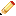 Dites-moi d'où il vient
Enfin je saurai où je vais
Maman dit que lorsqu'on cherche bien
On finit toujours par trouver

Elle dit qu'il n'est jamais très loin
Qu'il part très souvent travailler
Maman dit travailler c'est bien
Bien mieux qu'être mal accompagné
Pas vrai?

Où est ton papa?
Dis-moi où est ton papa!
Sans même devoir lui parler,
Il sait ce qu'il ne va pas.
Ah sacré papa!
Dis moi où es-tu caché!
Ça doit
Faire au moins mille fois que j'ai
Compté mes doigts
Hé!

Où t'es? Papaoutai?
Où t'es? Papaoutai?
Où t'es? Papaoutai?
Outai outai où papaoutai?

Où t'es? Papaoutai?
Où t'es? Papaoutai?
Où t'es? Papaoutai?
Outai outai où papaoutai?

Quoi, qu'on y croit ou pas
Y aura bien un jour où on y croira plus
Un jour où l'autre on sera tous papa
Et d'un jour à l'autre on aura disparu

Serons-nous détestable?
Serons-nous admirable?
Des géniteurs ou des génies?
Dites-nous qui donne naissance aux irresponsables

Ah dites nous qui tiens
Tout le monde sait
Comment on fait des bébés
Mais personne sait
Comment on fait des papas
Monsieur j'sais tout
On aurait hérité, c'est ça.

Faut l'sucer d'son pouce ou quoi?
Dites nous où s'est caché,
Ça doit...
Faire au moins mille fois qu'on a
bouffé nos doigts
Hé!

Où t'es? Papaoutai?
Où t'es? Papaoutai?
Où t'es? Papaoutai?
Outai outai où papaoutai?

Où t'es? Papaoutai?
Où t'es? Papaoutai?
Où t'es? Papaoutai?
Outai outai où papaoutai?

Où est ton papa?
Dis moi où est ton papa!
Sans même devoir lui parler,
Il sait ce qu'il ne va pas.
Hein sacré papa!
Dis moi où es-tu caché!
Ça doit...
Faire au moins mille fois que j'ai
Compté mes doigts
Hé!

Où est ton papa?
Dis moi où est ton papa!
Sans même devoir lui parler,
Il sait ce qu'il ne va pas.
Hein sacré papa!
Dis moi où es-tu caché!
Ça doit...
Faire au moins mille fois que j'ai
Compté mes doigts
Hé!

Où t'es? Papaoutai?
Où t'es? Papaoutai?
Où t'es? Papaoutai?
Outai outai où papaoutai?

Où t'es? Papaoutai?
Où t'es? Papaoutai?
Où t'es? Papaoutai?
Outai outai où papaoutai?